РЕСПУБЛИКА  КРЫМАДМИНИСТРАЦИЯ НИЖНЕГОРСКОГО СЕЛЬСКОГО ПОСЕЛЕНИЯНИЖНЕГОРСКОГО РАЙОНА РЕСПУБЛИКИ КРЫМПОСТАНОВЛЕНИЕ«08»  апреля     2022 г.                                  №  185                                          пгт. НижнегорскийО внесении изменений в административный регламент предоставления муниципальной услуги «Признание садового дома жилым домом и жилого дома садовым домом», утвержденный постановлением администрации Нижнегорского сельского поселения от 27.09.2019 № 582	Рассмотрев протест прокурора Нижнегорского района на постановление администрации Нижнегорского сельского поселения от 27.09.2019 № 582 «Об утверждении административного регламента предоставления муниципальной услуги «Признание садового дома жилым домом и жилого дома садовым домом», руководствуясь Федеральным законом от 6 октября 2003 года № 131-ФЗ «Об общих принципах организации местного самоуправления в Российской Федерации», Уставом муниципального образования Нижнегорское сельское поселение Нижнегорского района Республики Крым, администрация Нижнегорского сельского поселения ПОСТАНОВИЛА:Внести в административный регламент предоставления муниципальной услуги «Признание садового дома жилым домом и жилого дома садовым домом», утвержденный постановлением администрации Нижнегорского сельского поселения Нижнегорского района Республики Крым от 27.09.2019 № 582 (далее -  Административный регламент)  следующие изменения:Пункт 11.1  Административного регламента дополнить абзацем следующего содержания:«- предоставления на бумажном носителе документов и информации, электронные образы которых ранее были заверены в соответствии с пунктом 7.2 части 1 статьи 16 Федерального закона № 210-ФЗ, за исключением случаев, если нанесение отметок на такие документы либо их изъятие является необходимым условием предоставления государственной или муниципальной услуги, и иных случаев, установленных федеральными законами.»2. Настоящее постановление обнародовать на информационных стендах Нижнегорского сельского поселения и разместить на официальном сайте администрации Нижнегорского сельского поселения в сети «Интернет».3. Настоящее постановление вступает в силу со дня его обнародования.Председатель сельского совета-Глава администрации поселения                                                                                       С.В. Юрченко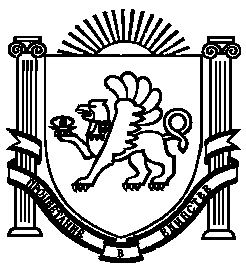 